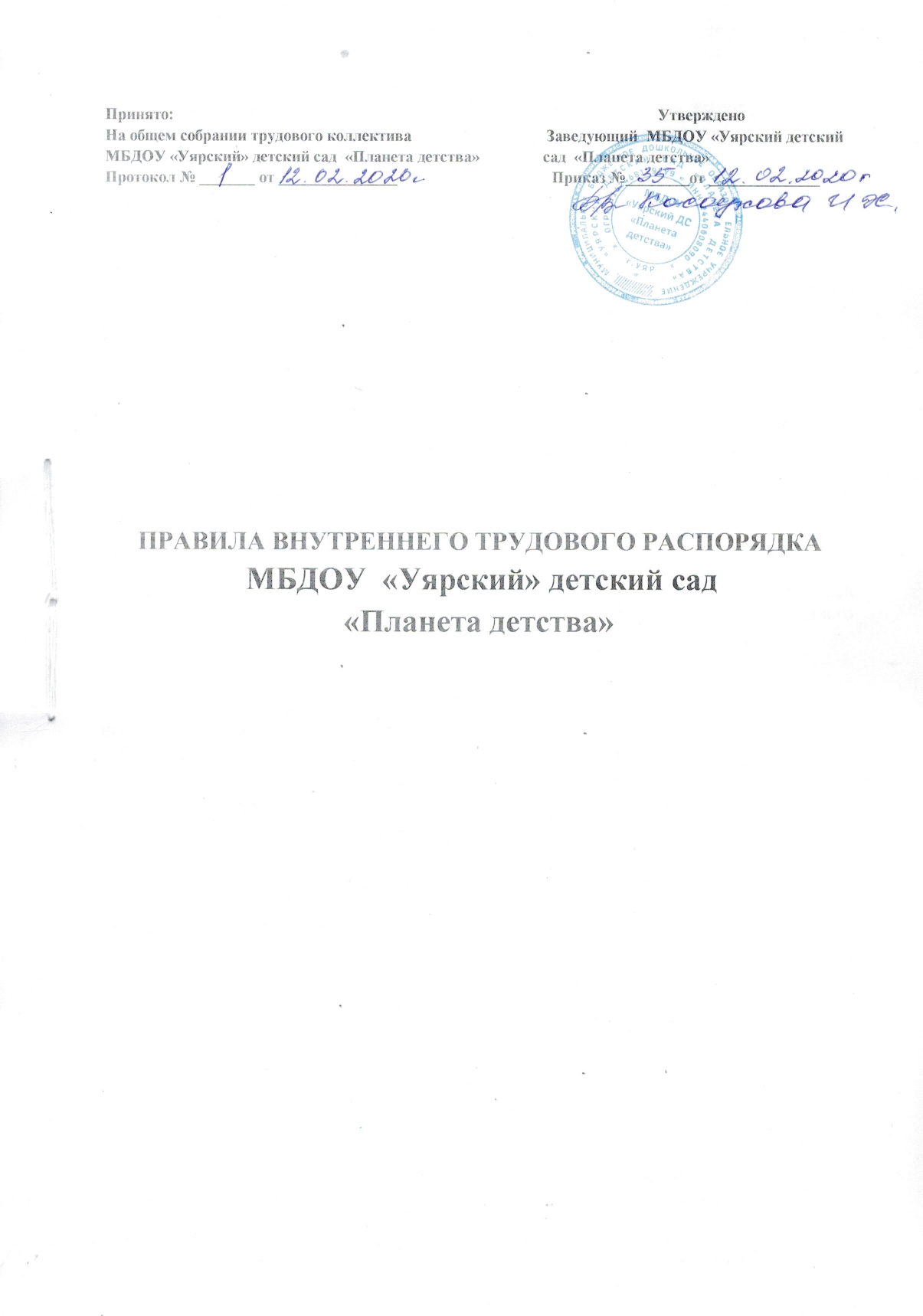 I. Общие положения1.1. Настоящие Правила разработаны в соответствии с требованиями ТК РФ, определяют внутренний трудовой распорядок в муниципальном бюджетном дошкольном образовательном учреждении «Уярский» детский сад  «Планета детства»  (далее – ДОУ) являются основным локальным нормативным актом, регламентирующим в соответствии с Трудовым кодексом Российской Федерации Федеральным законом от 29.12.2012 №273-ФЗ «Об образовании в Российской Федерации» и иными федеральными законами порядок приема и увольнения работников, основные права, обязанности и ответственность сторон трудового договора, режим работы, время отдыха, применяемые к работникам меры поощрения за успехи в работе и ответственность за нарушение трудовой дисциплины, а также другие вопросы регулирования трудовых отношений в ДОУ.1.2. Целью настоящих Правил внутреннего трудового распорядка является укрепление трудовой дисциплины, рациональное использование рабочего времени, повышение эффективности и производительности труда, высокое качество работы, формирование коллектива профессиональных работников ДОУ.1.3. В трудовых отношениях с работником ДОУ работодателем является ДОУ в лице заведующей ДОУ.1.4. Вопросы, связанные с применением Правил внутреннего трудового распорядка, решаются администрацией ДОУ, а также профсоюзным комитетом в соответствии с их полномочиями и действующим законодательством.1.5. Настоящие Правила внутреннего трудового распорядка утверждаются администрацией с учетом решения общего собрания трудового коллектива ДОУ, согласно ст. 190 Трудового кодекса РФ.II. Порядок приема и увольнения работников2.1. Прием на работу в ДОУ осуществляется на основании трудового договора [ст.16 ТК РФ]. Трудовой договор заключается в письменной форме, составляется в двух экземплярах, каждый из которых подписывается сторонами. Один экземпляр трудового договора передается работнику, другой хранится в ДОУ. Получение работником экземпляра трудового договора подтверждается подписью работника на экземпляре трудового договора, хранящемся в ДОУ. Содержание трудового договора должно соответствовать действующему законодательству РФ. При заключении трудового договора стороны могут устанавливать в нем любые условия, не ухудшающие положение работника по сравнению с действующим законодательством РФ.2.2. При заключении трудового договора лицо, поступающее на работу, предъявляет работодателю [ст.65 ТК РФ]:- паспорт или иной документ, удостоверяющий личность; - трудовую книжку, за исключением случаев, когда трудовой договор заключается впервые или работник поступает на работу на условиях совместительства; - страховое свидетельство государственного пенсионного страхования; - документы воинского учета – для военнообязанных и лиц, подлежащих призыву на военную службу; - документ об образовании, о квалификации или наличии специальных знаний – при поступлении на работу, требующую специальных знаний или специальной подготовки; - справку о наличии (отсутствии) судимости и (или) факта уголовного преследования либо о прекращении уголовного преследования по реабилитирующим основаниям; - справку о том, является или не является лицо подвергнутым административному наказанию за потребление наркотических средств или психотропных веществ без назначения врача;- личная медицинская книжка (оформленная в соответствии с приказом Минсоцразвития № 302н от 12.04.2011г.). 2.3. При заключении трудового договора впервые трудовая книжка и страховое свидетельство государственного пенсионного страхования оформляются работодателем. 2.4. В случае отсутствия у лица, поступающего на работу, трудовой книжки в связи с ее утратой, повреждением или по иной причине работодатель обязан по письменному заявлению этого лица (с указанием причины отсутствия трудовой книжки) оформить новую трудовую книжку. 2.5. Педагогической деятельностью в ДОУ имеют право заниматься лица, имеющие среднее профессиональное или высшее образование и отвечающие квалификационным требованиям, указанным:- в едином квалификационном справочнике, - профессиональном стандарте педагога. 
2.6. К педагогической деятельности не допускаются лица [ст.331 ТК РФ]: - лишённые права заниматься педагогической деятельностью в соответствии с вступившим в законную силу приговором суда; - имеющие или имевшие судимость, подвергающиеся или подвергавшиеся уголовному преследованию (за исключением лиц, уголовное преследование в отношении которых прекращено по реабилитирующим основаниям) за преступления против жизни и здоровья, свободы, чести и достоинства личности (за исключением незаконного помещения в психиатрический стационар, клеветы и оскорбления), половой неприкосновенности и половой свободы личности, против семьи и несовершеннолетних, здоровья населения и общественной нравственности, основ конституционного строя и безопасности государства, а также против общественной безопасности; - имеющие неснятую или непогашенную судимость за умышленные тяжкие и особо тяжкие преступления; - признанные недееспособными в установленном федеральным законом порядке; - имеющие заболевания, предусмотренные перечнем, утверждаемым федеральным органом исполнительной власти, осуществляющим функции по выработке государственной политики и нормативно-правовому регулированию в области здравоохранения. 2.7. К трудовой деятельности в ДОУ не допускаются лица, имеющие или имевшие судимость, подвергающиеся или подвергавшиеся уголовному преследованию (за исключением лиц, уголовное преследование в отношении которых прекращено по реабилитирующим основаниям) за преступления против жизни и здоровья, свободы, чести и достоинства личности (за исключением незаконного помещения в психиатрический стационар, клеветы и оскорбления), половой неприкосновенности и половой свободы личности, против семьи и несовершеннолетних, здоровья населения и общественной нравственности, основ конституционного строя и безопасности государства, а также против общественной безопасности [ст.351.1 ТК РФ]. 2.8. При приеме на работу (до подписания трудового договора) работодатель обязан ознакомить работника под роспись с настоящими правилами внутреннего трудового распорядка ДОУ, иными локальными нормативными актами, непосредственно связанными с трудовой деятельностью работника, коллективным договором [ст.68 ТК РФ]. Организацию указанной работы осуществляет заведующая ДОУ, которая также знакомит работника: - с поручаемой работой, условиями и оплатой труда, правами и обязанностями, определенными его должностной инструкцией; - с инструкциями по технике безопасности, охране труда, производственной санитарии, гигиене труда, противопожарной безопасности; - с порядком работы с персональными данными, обеспечения конфиденциальности информации и средствами ее защиты. 2.9. Прием на работу оформляется приказом работодателя, изданным на основании заключенного трудового договора. Содержание приказа работодателя должно соответствовать условиям заключенного трудового договора. Приказ работодателя о приеме на работу объявляется работнику под роспись в трехдневный срок со дня фактического начала работы. По требованию работника работодатель обязан выдать ему надлежаще заверенную копию указанного приказа [ст.68 ТК РФ].2.10. При заключении трудового договора в нем по соглашению сторон может быть предусмотрено условие об испытании работника в целях проверки его соответствия поручаемой работе [ч.1 ст.70 ТК РФ].2.11. При неудовлетворительном результате испытания работодатель имеет право до истечения срока испытания расторгнуть трудовой договор с работником, предупредив его об этом в письменной форме не позднее чем за три дня с указанием причин, послуживших основанием для признания этого работника не выдержавшим испытание. Решение работодателя работник имеет право обжаловать в суд [ч.1 ст.71 ТК РФ]. 2.12. Работодатель ведет трудовые книжки на каждого работника, проработавшего у него свыше пяти дней, в случае, когда работа у данного работодателя является для работника основной [ч.3 ст.66 ТК РФ]. 2.13. Прекращение трудового договора может иметь место по основаниям, предусмотренным Трудовым кодексом Российской Федерации, а именно [ст.77 ТК РФ]:- соглашение сторон; - истечение срока трудового договора, за исключением случаев, когда трудовые отношения фактически продолжаются и ни одна из сторон не потребовала их прекращения; - расторжение трудового договора по инициативе работника; - расторжение трудового договора по инициативе работодателя; - перевод работника по его просьбе или с его согласия на работу к другому работодателю или переход на выборную работу (должность); - отказ работника от продолжения работы в связи со сменой собственника имущества ДОУ, с изменением подведомственности (подчиненности) ДОУ либо его реорганизацией; - отказ работника от продолжения работы в связи с изменением определенных сторонами условий трудового договора; - отказ работника от перевода на другую работу, необходимого ему в соответствии с медицинским заключением, выданным в порядке, установленном федеральными законами и иными нормативными правовыми актами Российской Федерации, либо отсутствие у работодателя соответствующей работы; - отказ работника от перевода на работу в другую местность вместе с работодателем; - обстоятельства, не зависящие от воли сторон; - нарушение установленных Трудовым кодексом Российской Федерации или иным федеральным законом правил заключения трудового договора, если это нарушение исключает возможность продолжения работы. 2.14. Причинами увольнения работников, в том числе педагогических работников, по п. 2 ч. 3 ст. 81 ТК РФ, могут являться:1) ликвидации ДОУ;2) сокращения численности или штата работников ДОУ;3) несоответствия работника занимаемой должности или выполняемой работе вследствие недостаточной квалификации, подтвержденной результатами аттестации;Также увольнение может быть применено в соответствии со ст. 192 ТК РФ в качестве дисциплинарного взыскания в случаях, указанных в п.9.3 и п.9.4. настоящих Правил. 2.15. Трудовой договор может быть прекращен и по другим основаниям, предусмотренным Трудовым кодексом Российской Федерации и иными федеральными законами. 2.16. Расторжение трудового договора по инициативе администрации ДОУ производится с учетом мотивированного мнения представительного органа организации за исключением случаев, предусмотренных законодательством РФ.2.17. Работник имеет право расторгнуть трудовой договор, предупредив об этом работодателя в письменной форме не позднее чем за две недели, если иной срок не установлен Трудовым кодексом Российской Федерации или иным федеральным законом. Течение указанного срока начинается на следующий день после получения работодателем заявления работника об увольнении [ч. 1 ст. 80 ТК РФ].2.18. По соглашению между работником и работодателем трудовой договор может быть расторгнут и до истечения срока предупреждения об увольнении [ч. 2 ст. 80 ТК РФ].2.19. В случаях, когда заявление работника об увольнении по его инициативе (по собственному желанию) обусловлено невозможностью продолжения им работы (зачисление в образовательное учреждение, выход на пенсию и другие случаи), а также в случаях установленного нарушения работодателем трудового законодательства и иных нормативных правовых актов, содержащих нормы трудового права, локальных нормативных актов или трудового договора работодатель обязан расторгнуть трудовой договор в срок, указанный в заявлении работника [ч. 3 ст. 80 ТК РФ]. 2.20. Срочный трудовой договор прекращается с истечением срока его действия. О прекращении трудового договора в связи с истечением срока его действия работник должен быть предупрежден в письменной форме не менее чем за три календарных дня до увольнения, за исключением случаев, когда истекает срок действия срочного трудового договора, заключенного на время исполнения обязанностей отсутствующего работника [ч.1 ст.79 ТК РФ].2.21. Трудовой договор, заключенный на время выполнения определенной работы, прекращается по завершении этой работы [ч.2 ст.79 ТК РФ].2.22. Трудовой договор, заключенный на время исполнения обязанностей отсутствующего работника, прекращается с выходом этого работника на работу [ч.3 ст.79 ТК РФ].2.23. Днем прекращения трудового договора во всех случаях является последний день работы работника, за исключением случаев, когда работник фактически не работал, но за ним в соответствии с Трудовым кодексом Российской Федерации или иным федеральным законом сохранялось место работы (должность) [ч.3 ст.84.1 ТК РФ].В день прекращения трудового договора работодатель обязан выдать работнику трудовую книжку и произвести с ним расчет в соответствии со статьей 140 Трудового кодекса Российской Федерации. По письменному заявлению работника работодатель также обязан выдать ему заверенные надлежащим образом копии документов, связанных с работой [ч.4 ст.84.1 ТК РФ]. 2.24. Прекращение трудового договора оформляется приказом работодателя [ч.1 ст.84.1 ТК РФ].III. Изменение условий трудового договора и перевод на другую работу3.1. Изменение определенных сторонами условий трудового договора, в том числе перевод на другую работу, допускается только по соглашению сторон трудового договора, за исключением случаев, предусмотренных ТК РФ (ст. 74 ТК РФ). Соглашение об изменении определенных сторонами условий трудового договора заключается в письменной форме и оформляется дополнительным соглашением к трудовому договору (ст. 72 ТК РФ).3.2. Изменение условий (содержания) трудового договора возможно по следующим основаниям: -  изменение определенных сторонами условий трудового договора по причинам, связанным с изменением организационных или технологических условий труда;- перевод на другую работу (постоянное или временное изменение трудовой функции работника или структурного подразделения, в котором он работает).3.3. В случае, когда по причинам, связанным с изменением организационных или технологических условий труда, определенные сторонами условия трудового договора не могут быть сохранены, допускается их изменение по инициативе работодателя, за исключением изменения трудовой функции работника (ст. 74 ТК РФ).К числу таких причин могут относиться:- реорганизация ДОУ (слияние, присоединение, разделение, выделение, преобразование), а также внутренняя реорганизация в учреждении;- изменения в осуществлении образовательного процесса в ДОУ (изменение режима работы, сокращение групп, количества часов по учебному плану и учебным программам, введение новых форм воспитания и др.). О предстоящих изменениях определенных сторонами условий трудового договора, а также о причинах, вызвавших необходимость таких изменений, работодатель обязан уведомить работника в письменной форме не позднее чем за два месяца.3.4. В случае производственной необходимости заведующая имеет право переводить работника на срок до одного месяца на не обусловленную трудовым договором работу в том же ДОУ. При этом работник не может быть переведен на работу, противопоказанную ему по состоянию здоровья.3.5. По соглашению сторон трудового договора, заключаемого в письменной форме, работник может быть временно переведен на другую работу у того же работодателя на срок до одного года, а в случае, когда такой перевод осуществляется для замещения временно отсутствующего работника, за которым сохраняется место работы, – до выхода этого работника на работу. Если по окончании срока перевода прежняя работа работнику не предоставлена, а он не потребовал ее предоставления и продолжает работать, то условие соглашения о временном характере перевода утрачивает силу и перевод считается постоянным.3.6. Перевод на не обусловленную трудовым договором работу у того же работодателя без согласия работника возможен только в исключительных случаях, предусмотренных ст. 72.2 ТК РФ. При этом перевод на работу, требующую более низкой квалификации, допускается только с письменного согласия работника.3.7. Исполнение работником обязанностей временно отсутствующего работника (отпуск, болезнь, повышение квалификации и т.д.) возможно только с согласия работника, которому работодатель поручает эту работу, и на условиях, предусмотренных ст. ст. 60.2, 72.2, 151 ТК РФ – без освобождения от основной работы или путем временного перевода на другую работу.3.8. Перевод работника на другую работу в соответствии с медицинским заключением производится в порядке, предусмотренном ст. ст. 73, 182, 254 ТК РФ.3.9. Перевод на другую работу в пределах ДОУ оформляется приказом заведующего, на основании которого делается запись в трудовой книжке работника (за исключением случаев временного перевода).IV. Основные права и обязанности работников ДОУ4.1. Работники ДОУ имеют право на [ст.21 ТК РФ]:- заключение, изменение и расторжение трудового договора в порядке и на условиях, которые установлены Трудовым кодексом РФ, иными федеральными законами; - предоставление работы, обусловленной трудовым договором; - рабочее место, соответствующее государственным нормативным требованиям охраны труда и условиям, предусмотренным трудовым договором; - своевременную и в полном объеме выплату заработной платы в соответствии со своей квалификацией, сложностью труда, количеством и качеством выполненной работы; - отдых, обеспечиваемый установлением нормальной продолжительности рабочего времени, сокращенного рабочего времени для отдельных профессий и категорий работников, предоставлением еженедельных выходных дней, нерабочих праздничных дней, оплачиваемых ежегодных отпусков; - полную достоверную информацию об условиях труда и требованиях охраны труда на рабочем месте; - подготовку и дополнительное профессиональное образование в порядке, установленном Трудовым кодексом Российской Федерации, иными федеральными законами; - объединение, включая право на создание профессиональных союзов и вступление в них для защиты своих трудовых прав, свобод и законных интересов; - участие в управлении ДОУ в предусмотренных Трудовым кодексом РФ, Федеральным законом «Об образовании в Российской Федерации», иными федеральными законами формах; - ведение коллективных переговоров и заключение коллективных договоров и соглашений через своих представителей, а также на информацию о выполнении коллективного договора, соглашений; - защиту своих трудовых прав, свобод и законных интересов всеми не запрещенными законом способами; - разрешение индивидуальных и коллективных трудовых споров, включая право на забастовку, в порядке, установленном Трудовым кодексом РФ, иными федеральными законами; - возмещение вреда, причиненного в связи с исполнением трудовых обязанностей, и компенсацию морального вреда в порядке, установленном Трудовым кодексом Российской Федерации, иными федеральными законами; - обязательное социальное страхование в случаях, предусмотренных федеральным законодательством. 4.2. Педагогические работники ДОУ пользуются следующими академическими правами и свободами [ч.3 ст.47 ФЗ «Об образовании в РФ»]: 1) свобода преподавания, свободное выражение своего мнения, свобода от вмешательства в профессиональную деятельность; 2) свобода выбора и использования педагогически обоснованных форм, средств, методов обучения и воспитания; 3) право на творческую инициативу, разработку и применение авторских программ и методов обучения и воспитания в пределах реализуемой образовательной программы, отдельного учебного предмета, курса, дисциплины (модуля); 4) право на выбор учебников, учебных пособий, материалов и иных средств обучения и воспитания в соответствии с образовательной программой и в порядке, установленном законодательством об образовании; 5) право на участие в разработке образовательных программ, в том числе учебных планов, календарных учебных графиков, рабочих учебных предметов, курсов, дисциплин (модулей), методических материалов и иных компонентов образовательных программ; 6) право на осуществление научной, научно-технической, творческой, исследовательской деятельности, участие в экспериментальной и международной деятельности, разработках и во внедрении инноваций; 7) право на бесплатное пользование библиотеками и информационными ресурсами, а также доступ в порядке, установленном Учреждением, к информационно-телекоммуникационным сетям и базам данных, учебным и методическим материалам, музейным фондам, материально-техническим средствам обеспечения образовательной деятельности, необходимым для качественного осуществления педагогической, научной или исследовательской деятельности в Учреждении; 8) право на бесплатное пользование образовательными, методическими и научными услугами Учреждения, в порядке, установленном законодательством Российской Федерации или локальными нормативными актами; 9) право на участие в обсуждении вопросов, относящихся к деятельности ДОУ, в том числе через органы управления и общественные организации; 10) право на обращение в комиссию по урегулированию споров между участниками образовательных отношений; 11) право на защиту профессиональной чести и достоинства, на справедливое и объективное расследование нарушения норм профессиональной этики педагогических работников. 3.3. Академические права и свободы, указанные в п.3.2 настоящих Правил, должны осуществляться с соблюдением прав и свобод других участников образовательных отношений, требований законодательства РФ, норм профессиональной этики педагогических работников, закреплённых в Этическом кодексе педагогов ДОУ [ч.4 ст.47 ФЗ «Об образовании в РФ»]. 4.3. Педагогические работники ДОУ имеют следующие трудовые права и социальные гарантии [ч.5 ст.47 ФЗ «Об образовании в РФ»]:1) право на сокращенную продолжительность рабочего времени; 2) право на дополнительное профессиональное образование по профилю педагогической деятельности не реже чем один раз в три года; 3) право на ежегодный основной удлиненный оплачиваемый отпуск, продолжительность которого определяется Правительством Российской Федерации; 4) право на длительный отпуск сроком до одного года не реже чем через каждые десять лет непрерывной педагогической работы в порядке, установленном Министерством образования и науки Российской Федерации; 5) право на досрочное назначение трудовой пенсии по старости в порядке, установленном законодательством Российской Федерации; 6) иные трудовые права, меры социальной поддержки, установленные федеральными законами и законодательными актами РФ.4.4. Работники ДОУ обязаны [ст.21 ТК РФ]: - добросовестно исполнять свои трудовые обязанности, возложенные трудовым договором и должностной инструкцией; - соблюдать правила внутреннего трудового распорядка ДОУ; - выполнять установленные нормы труда;- соблюдать трудовую дисциплину; - соблюдать требования по охране труда и обеспечению безопасности труда; - бережно относиться к имуществу работодателя (в том числе к имуществу третьих лиц, находящемуся у работодателя, если работодатель несет ответственность за сохранность этого имущества) и других работников; - незамедлительно сообщать работодателю либо непосредственному руководителю о возникновении ситуации, представляющей угрозу жизни и здоровью людей, сохранности имущества работодателя (в том числе имущества третьих лиц, находящегося у работодателя, если работодатель несет ответственность за сохранность этого имущества); - проходить предварительные при поступлении на работу и периодические медицинские осмотры, а также внеочередные медицинские осмотры по направлению работодателя;- содержать рабочее место, мебель, оборудование в исправном и аккуратном состоянии, поддерживать чистоту в помещениях учреждения;- экономно и рационально расходовать энергию, топливо и другие материальные ресурсы работодателя;- строго следовать профессиональной этике, качественно выполнять возложенные на них функциональные обязанности и работы, указанные в должностных инструкциях, трудовых договорах, квалификационных характеристиках и других нормативно-правовых актах;- соблюдать требования и правила, нормы безопасности жизни и здоровья людей в процесс воспитания и обучения, труда;- выполнять приказы и распоряжения заведующего ДОУ;- поддерживать дисциплину в ДОУ на основе уважения человеческого достоинства воспитанников;- обладать профессиональными умениями и навыками, постоянно их совершенствовать;- уважать честь и достоинство воспитанников и их родителей, других работников ДОУ;- воздерживаться от действий и высказываний, ведущих к осложнению морально-психологического климата в коллективе ДОУ;- выполнять другие обязанности, отнесенные уставом учреждения, трудовым договором и законодательством Российской Федерации к компетенции работника.Работники ДОУ несут персональную уголовную ответственность за жизнь и здоровье вверенных им детей.4.5. Педагогические работники ДОУ обязаны [ч.1 ст.48 ФЗ «Об образовании в РФ»]:1) осуществлять свою деятельность на высоком профессиональном уровне, обеспечивать в полном объеме реализацию рабочей программы по своему профилю в соответствии с утвержденной основной образовательной программой ДОУ, активно участвовать в формировании и осуществлении педагогической концепцией и стратегией развития ДОУ;2) соблюдать режим дня, расписание занятий, поддерживать дисциплину;3) соблюдать правовые, нравственные и этические нормы, следовать требованиям профессиональной этики, утверждённым в ДОУ; 4) развивать у воспитанников познавательную активность, самостоятельность, инициативу, творческие способности, формировать гражданскую позицию, способность к труду и жизни в условиях современного мира, формировать у дошкольников культуру здорового и безопасного образа жизни; 5) применять педагогически обоснованные и обеспечивающие высокое качество образования формы, методы обучения и воспитания; 6) учитывать особенности психофизического развития воспитанников и состояние их здоровья, соблюдать специальные условия, необходимые для получения образования лицами с ограниченными возможностями здоровья, взаимодействовать при необходимости с медицинскими организациями; 7) систематически повышать свой профессиональный и квалификационный уровень, использовать в воспитательно-образовательном процессе современные педагогические технологии, соответствующие целям воспитательно-образовательного процесса; 8) проходить аттестацию на соответствие занимаемой должности в порядке, установленном законодательством об образовании; 9) проходить в установленном законодательством Российской Федерации порядке обучение и проверку знаний и навыков в области охраны труда и пожарной безопасности;10) участвовать в деятельности педагогического и иных советов учреждения, а также в деятельности методических объединений и других формах методической работынести ответственность за сохранение жизни и здоровья детей во время осуществления воспитательно-образовательной деятельности, следовать инструкции по охране жизни и здоровья воспитанников;11) соблюдать законные права и свободы воспитанников;12) защищать воспитанников от всех форм физического и психического насилия;13) сотрудничать с семьей по вопросам воспитания и обучения воспитанников.Педагогические работники несут ответственность за неисполнение или ненадлежащее исполнение возложенных на них обязанностей в порядке и в случаях, которые установлены федеральными законами. Неисполнение или ненадлежащее исполнение педагогическими работниками обязанностей, предусмотренных п.4.4. настоящих Правил, учитывается при прохождении ими аттестации.4.6. Педагогическим и другим работникам запрещается:- изменять по своему усмотрению расписание занятий и график работы;- нарушать установленный в ДОУ режим дня, отменять, удлинять или сокращать продолжительность непосредственно-образовательной деятельности и других режимных моментов;- оставлять детей без присмотра во время приема, мытья рук, приема пищи, проведения всех видов деятельности, выхода на прогулку и в период возвращения с нее, во время проведения мероприятий во 2-й половине дня и на физкультурных занятиях, в кабинетах дополнительного образования;- отдавать детей посторонним лицам, несовершеннолетним родственникам, лицам в нетрезвом состоянии, отпускать детей одних по просьбе родителей.- разглашать персональные данные участников воспитательно-образовательного процесса ДОУ без согласования с заведующей, давать справки и информацию о ДОУ третьим лицам;- применять к воспитанникам меры физического и психического насилия;- оказывать платные образовательные услуги воспитанникам ДОУ, если это приводит к конфликту интересов педагогического работника;- использовать образовательную деятельность для политической агитации, принуждения воспитанников к принятию политических, религиозных или иных убеждений либо отказу от них, для разжигания социальной, расовой, национальной или религиозной розни, для агитации, пропагандирующей исключительность, превосходство либо неполноценность граждан по признаку социальной, расовой, национальной, религиозной или языковой принадлежности, их отношения к религии, в том числе посредством сообщения обучающимся недостоверных сведений об исторических, о национальных, религиозных и культурных традициях народов, а также для побуждения обучающихся к действиям, противоречащим Конституции РФ и РТ.4.7. В помещениях и на территории  ДОУ запрещается:- отвлекать работников ДОУ от их непосредственной работы;- присутствие посторонних лиц в группах и других местах ДОУ, без разрешения руководителей или его заместителей;- разбирать конфликтные ситуации в присутствии детей, родителей (законных представителей);- говорить о недостатках и неудачах воспитанника при других родителях и детях;-громко разговаривать и шуметь в коридорах, особенно во время проведения непосредственно-образовательной деятельности и дневного сна детей;- курить на территории;- распивать спиртные напитки, приобретать, хранить, изготавливать (перерабатывать) употреблять и передавать другим лицам наркотические средства и психотропные вещества.V. Основные права и обязанности работодателяПрава и обязанности работодателя (заведующей ДОУ) определяются Трудовым кодексом РФ, законом Российской Федерации «Об образовании в Российской Федерации» .Непосредственное управление ДОУ осуществляет прошедшая соответствующую аттестацию заведующая, назначаемая приказом руководителя Отдела образования.Заведующая действует на основе единоначалия, решает все вопросы деятельности ДОУ, не входящие в компетенцию органов самоуправления ДОУ и Учредителя, осуществляет свою деятельность на основании трудового договора, должностной инструкции, приказа о назначении, Устава ДОУ, других нормативно-правовых актов.Заведующая вправе в пределах своей компетенции дать обязательное для исполнения указание любому работнику ДОУ.Локальные правовые акты ДОУ утверждаются заведующей и своим содержанием не должны противоречить действующему законодательству РФ, и Уставу ДОУ.5.1. Работодатель имеет право [ст.22 ТК РФ]:- заключать, изменять и расторгать трудовые договоры с работниками в порядке и на условиях, которые установлены Трудовым кодексом РФ, иными федеральными законами; - вести коллективные переговоры и заключать коллективные договоры; - поощрять работников за добросовестный эффективный труд; - требовать от работников исполнения ими трудовых обязанностей и бережного отношения к имуществу Учреждения (в том числе к имуществу третьих лиц, находящемуся у работодателя, если работодатель несет ответственность за сохранность этого имущества) и других работников, соблюдения правил внутреннего трудового распорядка; - привлекать работников к дисциплинарной и материальной ответственности в порядке, установленном Трудовым кодексом Российской Федерации, иными федеральными законами; - принимать локальные нормативные акты; - взаимодействовать с органами самоуправления ДОУ;- самостоятельно планировать свою работу на каждый учебный год;- утверждать структуру ДОУ, его штатное расписание, план финансово-хозяйственной деятельности, годовую бухгалтерскую отчетность, графики работы и сетку занятий; планировать и организовывать образовательный процесс;- распределять обязанности между работниками ДОУ, утверждать должностные инструкции работников ДОУ, устанавливать надбавки и доплаты к их должностным окладам;- посещать занятия и режимные моменты без предварительного предупреждения, осуществлять контроль за воспитательно-образовательным процессом.- поощрять работников за добросовестный эффективный труд;- требовать от работников исполнения ими трудовых обязанностей и бережного отношения к энергоресурсам и имуществу работодателя и других работников, соблюдения правил внутреннего трудового распорядка;- реализовывать иные права, определенные Уставом ДОУ, трудовым договором, законодательством Российской Федерации.5.2. Работодатель обязан [ст.22 ТК РФ]:- соблюдать трудовое законодательство и иные нормативные правовые акты, содержащие нормы трудового права, локальные нормативные акты, условия коллективного договора, соглашений и трудовых договоров; - предоставлять работникам работу, обусловленную трудовым договором; - обеспечивать безопасность и условия труда, соответствующие государственным нормативным требованиям охраны труда; - обеспечивать работников оборудованием, инструментами, технической документацией и иными средствами, необходимыми для исполнения ими трудовых обязанностей; - обеспечивать работникам равную оплату за труд равной ценности; - выплачивать в полном размере причитающуюся работникам заработную плату в сроки, установленные в соответствии с Трудовым кодексом РФ; - вести коллективные переговоры, а также заключать коллективный договор в порядке, установленном Трудовым кодексом Российской Федерации; - предоставлять представителям работников полную и достоверную информацию, необходимую для заключения коллективного договора, соглашения и контроля за их выполнением; - знакомить работников под роспись с принимаемыми локальными нормативными актами, непосредственно связанными с их трудовой деятельностью; - своевременно выполнять предписания федерального органа исполнительной власти, уполномоченного на проведение государственного надзора и контроля за соблюдением трудового законодательства и иных нормативных правовых актов, содержащих нормы трудового права, других федеральных органов исполнительной власти, осуществляющих функции по контролю и надзору в установленной сфере деятельности, уплачивать штрафы, наложенные за нарушения трудового законодательства и иных нормативных правовых актов, содержащих нормы трудового права; - создавать условия, обеспечивающие участие работников в управлении Учреждением в предусмотренных Трудовым кодексом РФ, иными федеральными законами формах; - обеспечивать бытовые нужды работников, связанные с исполнением ими трудовых обязанностей; - осуществлять обязательное социальное страхование работников в порядке, установленном федеральными законами; - возмещать вред, причиненный работникам в связи с исполнением ими трудовых обязанностей, а также компенсировать моральный вред в порядке и на условиях, которые установлены Трудовым кодексом Российской Федерации, другими федеральными законами и иными нормативными правовыми актами Российской Федерации; - исполнять иные обязанности, предусмотренные трудовым законодательством и иными нормативными правовыми актами, содержащими нормы трудового права, локальными нормативными актами и трудовыми договорами.5.3. Работодатель обязан в соответствии со ст. 76 ТК РФ отстранить от работы (не допускать к работе) работника:- появившегося на работе в состоянии алкогольного, наркотического или иного токсического опьянения;- не прошедшего в установленном порядке обучение и проверку знаний и навыков в области охраны труда;- не прошедшего в установленном порядке обязательный медицинский осмотр (обследование), а также обязательное психиатрическое освидетельствование в случаях, предусмотренных федеральными законами и иными нормативными правовыми актами РФ;- при выявлении в соответствии с медицинским заключением, выданным в порядке, установленном федеральными законами и иными нормативными правовыми актами Российской Федерации, противопоказаний для выполнения работником работы, обусловленной трудовым договором;- по требованию органов или должностных лиц, уполномоченных федеральными законами и иными нормативными правовыми актами Российской Федерации;- в других случаях, предусмотренных федеральными законами и иными нормативными правовыми актами Российской Федерации.Работодатель отстраняет от работы (не допускает к работе) работника на весь период времени до устранения обстоятельств, явившихся основанием для отстранения от работы или недопущения к работе, если иное не предусмотрено ТК РФ, другими федеральными законами. В период отстранения от работы (недопущения к работе) заработная плата работнику не начисляется, за исключением случаев, предусмотренных ТК РФ, иными федеральными законами. VI. Рабочее время и время отдыха6.1. Для педагогических работников ДОУ устанавливается сокращенная продолжительность рабочего времени не более 36 часов в неделю [ч.1 ст.333 ТК РФ].6.2. Режим 36-часовой рабочей недели каждым воспитателем может обеспечиваться:- путем одновременной ежедневной работы двух воспитателей в течение 7,20 часов в неделю для каждого воспитателя, - замены каждым воспитателем в течение 7,20 часов в неделю отсутствующих воспитателей по болезни и другим причинам, - выполнения работы по изготовлению учебно-наглядных пособий, методической работы.6.3. В соответствии с приложением к Приказу Минобрнауки России от 24.12.2010 №2075 «О продолжительности рабочего времени (норме часов педагогической работы за ставку заработной платы) педагогических работников» педагогическим работникам ДОУ в зависимости от должности и (или) специальности с учетом особенностей их труда устанавливается: 6.3.1. продолжительность рабочего времени – согласно пункту 1 указанного приложения-заведующему (ненормированный рабочий день)-40 часов в неделю;6.3.2. норма часов педагогической работы за ставку заработной платы – согласно пункту 3 указанного приложения, т.е.: 24 часа в неделю - музыкальным руководителям;36 часов в неделю - воспитателям ДОУ.-младший обслуживающий персонал-40 часов в неделю-сотрудники пищеблока-40 часов в неделю6.4. Норма часов педагогической работы за ставку заработной платы педагогических работников ДОУ установлена в астрономических часах. 6.5. Для педагогических работников ДОУ, выполняющих свои обязанности непрерывно в течение рабочего дня, прием пищи осуществляется на рабочем месте. 6.6. Для работников ДОУ, за исключением педагогических работников ДОУ  установлена пятидневная рабочая неделя нормальной продолжительности с двумя выходными днями (суббота, воскресенье). Каждому работнику в течение дня, согласно режима работы Учреждения,  предоставляется 30 минут для приема пищи и отдыха.Продолжительность рабочего дня, непосредственно предшествующего нерабочему праздничному дню, уменьшается на один час [часть 1 ст. 95 ТК РФ]. 6.7. При совпадении выходного и нерабочего праздничного дней выходной день переносится на следующий после праздничного рабочий день.6.8. Работа в выходные и нерабочие праздничные дни запрещается, за исключением случаев, предусмотренных Трудовым кодексом Российской Федерации [ст.112 ТК РФ]. Недопустимо нахождение работников на территории или в здании ДОУ в выходные и нерабочие праздничные дни, за исключением сторожей   согласно графику. На основании ст. 108 ТК РФ сторожу и дворнику в течение рабочего дня предоставляется перерыв для отдыха и питания6.9. По соглашению между работником ДОУ и работодателем могут устанавливаться как при приеме на работу, так и впоследствии неполный рабочий день или неполная рабочая неделя. Работодатель обязан устанавливать неполный рабочий день или неполную рабочую неделю по просьбе беременной женщины, одного из родителей (опекуна, попечителя), имеющего ребенка в возрасте до 14 лет (ребенка-инвалида в возрасте до 18 лет), а также лица, осуществляющего уход за больным членом семьи в соответствии с медицинским заключением, выданным в порядке, установленном федеральными законами и иными нормативными правовыми актами Российской Федерации [ст.93 ТК РФ].6.10. Когда по условиям работы в ДОУ в целом или при выполнении отдельных видов работ не может быть соблюдена установленная для данной категории работников ежедневная или еженедельная продолжительность рабочего времени, допускается введение суммированного учета рабочего времени с тем, чтобы продолжительность рабочего времени за учетный период (месяц, квартал и другие периоды) не превышала нормального числа рабочих часов (для сторожей). Учетный период не может превышать одного года [ст.104 ТК РФ].Отдельным категориям работников ДОУ в порядке, установленном трудовым законодательством Российской Федерации, может вводиться режим гибкого рабочего времени, сменная работа в соответствии с графиком сменности. 6.11. При составлении графиков работы педагогических и других работников перерывы в рабочем времени, не связанные с отдыхом и приемом пищи, не допускаются за исключением случаев, предусмотренных нормативными правовыми актами Российской Федерации. Для выполняющих свои обязанности непрерывно в течение рабочего дня, перерыв для приема пищи не устанавливается. Воспитатели осуществляют прием пищи в групповых комнатах во время приема пищи детьми. Для остальных педагогических работников устанавливается перерыв для приема пищи и отдыха, регулирующийся законодательством РФ и локальными актами ДОУ.6.12. Работа в выходные и нерабочие праздничные дни, как правило, запрещается. В исключительных случаях привлечение работников к работе в эти дни допускается с письменного согласия работника и с учетом мнения выборного органа первичной профсоюзной организации, за исключением случаев, предусмотренных ч.3 ст. 113 ТК РФ, по письменному приказу (распоряжению) работодателя.Работа в выходные и нерабочие праздничные оплачивается не менее чем в двойном размере. По желанию работника, работавшего в выходной или нерабочий праздничный день, ему может быть предоставлен другой оплачиваемый день отдыха, а работа в выходной или нерабочий праздничный день оплачивается в этом случае в одинарном размере, а день отдыха оплате не подлежит.6.13. Работникам ДОУ предоставляются ежегодные отпуска с сохранением места работы (должности) и среднего заработка. 6.14. Педагогическим работникам ДОУ предоставляется ежегодный основной удлиненный оплачиваемый отпуск продолжительностью 42 календарных дня [Постановление Правительства РФ от 01.10.2002 №724 «О продолжительности ежегодного основного удлиненного оплачиваемого отпуска, предоставляемого педагогическим работникам»]. Остальным работникам ДОУ предоставляется ежегодный основной оплачиваемый отпуск продолжительностью 28 календарных дней [ч.1 ст.115]. 6.15. Очередность предоставления оплачиваемых отпусков определяется ежегодно в соответствии с графиком отпусков, утверждаемым работодателем с учетом мнения выборного органа первичной профсоюзной организации не позднее чем за две недели до наступления календарного года в порядке, установленном статьей 372 Трудового кодекса ДОУ [ч.1 ст.123 ТК РФ]. График отпусков обязателен как для работодателя, так и для работника [ч.2 ст.123 ТК РФ].О времени начала отпуска работник должен быть извещен под роспись не позднее чем за две недели до его начала [ч.3 ст.123 ТК РФ].6.16. Оплачиваемый отпуск должен предоставляться работнику ежегодно [ч.1 ст.122 ТК РФ]. С учетом статьи 124 ТК РФ запрещается непредоставление ежегодного оплачиваемого отпуска в течение двух лет подряд, а также непредоставление ежегодного оплачиваемого отпуска работникам в возрасте до восемнадцати лет [последний абзац ст. 124 ТК РФ].6.17. Право на использование отпуска за первый год работы возникает у работника по истечении шести месяцев его непрерывной работы у работодателя. По соглашению сторон оплачиваемый отпуск работнику может быть предоставлен и до истечения шести месяцев [ч.2 ст.122 ТК РФ].До истечения шести месяцев непрерывной работы оплачиваемый отпуск по заявлению работника должен быть предоставлен [ч.3 ст.122 ТК РФ]:- женщинам – перед отпуском по беременности и родам или непосредственно после него; - работникам в возрасте до 18 лет; - работникам, усыновившим ребенка (детей) в возрасте до трех месяцев; - в других случаях, предусмотренных федеральными законами. Отпуск за второй и последующие годы работы может предоставляться в любое время рабочего года в соответствии с очередностью предоставления ежегодных оплачиваемых отпусков, установленной у работодателя [последний абзац ст.122 ТК РФ]. 6.18. По соглашению между работником и работодателем ежегодный оплачиваемый отпуск может быть разделен на части. При этом хотя бы одна из частей этого отпуска должна быть не менее 14 календарных дней [ч.1 ст.125 ТК РФ].6.19. Если работнику своевременно не была произведена оплата за время ежегодного оплачиваемого отпуска либо работник был предупрежден о времени начала этого отпуска позднее чем за две недели до его начала, то работодатель по письменному заявлению работника обязан перенести ежегодный оплачиваемый отпуск на другой срок, согласованный с работником [ч.5 ст.124 ТК РФ].6.20. Ежегодный оплачиваемый отпуск должен быть продлен или перенесен на другой срок, определяемый работодателем с учетом желания работника в случаях [ч.1 ст.124 ТК РФ]: - временной нетрудоспособности работника; - исполнения работником во время ежегодного оплачиваемого отпуска государственных обязанностей, если для этого трудовым законодательством предусмотрено освобождение от работы; - в других случаях, предусмотренных трудовым законодательством, локальными нормативными актами ДОУ. 6.21. По семейным обстоятельствам и другим уважительным причинам работнику ДОУ по его письменному заявлению может быть предоставлен отпуск без сохранения заработной платы, продолжительность которого определяется по соглашению между работником и работодателем [ч.1 ст. 128 ТК РФ].6.22. В случае своей болезни работник незамедлительно информирует ДОУ, а в первый день выхода на работу представляет лист нетрудоспособности. 6.23. Персоналу ДОУ запрещается оставлять работу до прихода сменяющего работника. В случае неявки сменяющего работника воспитатель заявляет об этом работодателю, который принимает меры к замене его другим работником.6.24. При совмещении профессий (должностей), исполнении обязанностей временно отсутствующего работника, а также при работе на условиях внутреннего совместительства работнику производится оплата в соответствии с действующим трудовым законодательством за фактически отработанное время.6.25. Периоды отмены образовательного процесса для воспитанников по санитарно-эпидемиологическим, климатическим и другим основаниям являются рабочим временем педагогических и других работников ДОУ. В эти периоды педагогические работники привлекаются к методической, организационной и хозяйственной работе в порядке, устанавливаемом локальным нормативным актом ДОУ, принимаемым с учетом мнения выборного органа первичной профсоюзной организации.6.26. Режим рабочего времени учебно-вспомогательного и обслуживающего персонала определяется в пределах времени, установленного по занимаемой должности. Указанные работники в установленном законодательстве порядке могут привлекаться для выполнения хозяйственных работ, не требующих специальных знаний.6.27. Продолжительность рабочего дня педагогического, медицинского, обслуживающего персонала определяется графиком, составляемым утверждаемым заведующим ДОУ по согласованию с профсоюзным комитетом с установленной продолжительности рабочего времени за неделю или другой учетный период. В графике указываются часы работы и перерывы для отдыха и приема пищи работников. График должен быть объявлен работникам и вывешен на видном месте.6.28. Режим работы работников, работающих по сменам, определяется графиками сменности, составляемыми работодателем с учетом мнения выборного органа первичной профсоюзной организации (ст. 103 ТК РФ).Устанавливается режим работы по сменам для следующих категорий работников: педагогические работники, работники пищеблока, сторожа.График сменности доводится до сведения работников под роспись не позднее, чем за один месяц до введения его в действие.VII. ОПЛАТА ТРУДА 7.1. Оплата труда работников ДОУ осуществляется в соответствии с «Положением об оплаты труда в муниципальном бюджетном дошкольном образовательном учреждении «Уярский детский сад «Планета детства» в соответствии со штатным расписанием и сметой расходов. 7.2. ДОУ обеспечивает гарантированный законодательством Российской Федерации минимальный размер оплаты труда, условия и меры социальной защиты своих работников. Верхний предел заработной платы не ограничен и определяется финансовыми возможностями ДОУ.7.3. Ставки заработной платы работникам ДОУ устанавливаются на основе тарификационного списка в соответствии с тарифно-квалификационными требованиями и соответствуют законодательству РФ и муниципальным правовым актам.7.4. Оплата труда работников ДОУ осуществляется в зависимости от установленного оклада в соответствии с занимаемой должностью, уровнем образования и стажем работы, а также полученной квалификационной категорией по итогам аттестации. 7.5. Оплата труда педагогическим работникам осуществляется в зависимости от установленного количества часов по тарификации. Установление количества часов по тарификации меньшее количества часов за ставку допускается только с письменного согласия педагогического работника. 7.6. Тарификация на новый учебный год утверждается заведующей не позднее 5 сентября текущего года по согласованию с профсоюзным комитетом на основе предварительной тарификации, разработанной и доведенной педагогическим работникам под роспись. 7.7. Оплата труда в ДОУ производится два раза в месяц: аванс (26 числа каждого месяца) и зарплата (11числа каждого месяца) в сроки, установленные действующим законодательством РФ. 7.8. Оплата труда работников, привлекаемых к работе в выходные и праздничные дни, осуществляется в соответствии с требованиями действующего законодательства.7.9. Оплата труда работников, работающих по совместительству, осуществляется в соответствии с действующим законодательством. 7.10. Оплата труда работникам, совмещающим должности, замещающих временно отсутствующих работников, осуществляется в соответствии с требованиями действующего законодательства. 7.11. В ДОУ устанавливаются стимулирующие выплаты, премирование в соответствии со следующими локальными актами ДОУ, утвержденными общим собранием трудового коллектива, заведующей и согласованным с ППО:- с Положением о порядке распределения стимулирующих выплат муниципального бюджетного дошкольного образовательного учреждения «Уярский детский сад «Планета детства»- с Положением «О премировании из стимулирующей части фонда оплаты труда  работников  муниципального бюджетного дошкольного образовательного учреждения «Уярский детский сад «Планета детства»7.12. Работникам с условиями труда, отличающихся от нормальных условий труда, устанавливаются доплаты в соответствии с действующим законодательством.VIII. Поощрения за труд8.1. За добросовестное исполнение работниками трудовых обязанностей, продолжительную и безупречную работу, а также другие достижения в труде применяются следующие виды поощрения [ст.191 ТК РФ]:- объявление благодарности; - выдача денежной премии; - награждение ценным подарком; - награждение почетной грамотой; - другие виды поощрений. В отношении работника могут применяться одновременно несколько видов поощрения. Поощрения оформляются приказом (постановлением, распоряжением) работодателя, сведения о поощрениях заносятся в трудовую книжку работника. 8.2. Работники ДОУ могут представляться к награждению государственными наградами Российской Федерации IX. Дисциплинарные взыскания9.1. За совершение дисциплинарного проступка, то есть неисполнение или ненадлежащее исполнение работником по его вине возложенных на него трудовых обязанностей, работодатель имеет право применить следующие дисциплинарные взыскания [ст.192 ТК РФ]: - замечание; - выговор; - увольнение по соответствующим основаниям. 9.2. При наложении дисциплинарного взыскания должны учитываться тяжесть совершенного проступка и обстоятельства, при которых он был совершен [ч.5 ст.192 ТК РФ].Применение дисциплинарных взысканий, не предусмотренных федеральными законами, настоящими Правилами не допускается.9.3. Увольнение в качестве дисциплинарного взыскания может быть применено в соответствии со ст. 192 ТК РФ в случаях:1) неоднократного неисполнения работником без уважительных причин трудовых обязанностей, если он имеет дисциплинарное взыскание;2) однократного грубого нарушения работником трудовых обязанностей:а) прогула, т.е. отсутствия на рабочем месте без уважительных причин в течение всего рабочего дня (смены), независимо от его (ее) продолжительности, а также в случае отсутствия на рабочем месте без уважительных причин более четырех часов подряд в течение рабочего дня (смены);б) появления работника на работе (на своем рабочем месте либо на территории ДОУ или объекта, где по поручению работодателя работник должен выполнять трудовую функцию) в состоянии алкогольного, наркотического или иного токсического опьянения;в) разглашения охраняемой законом тайны (государственной, коммерческой, служебной и иной), ставшей известной работнику в связи с исполнением им трудовых обязанностей, в том числе разглашения персональных данных другого работника;г) совершения по месту работы хищения (в том числе мелкого) чужого имущества, растраты, умышленного его уничтожения или повреждения, установленных вступившим в законную силу приговором суда или постановлением судьи, органа, должностного лица, уполномоченных рассматривать дела об административных правонарушениях;д) установленного комиссией по охране труда или уполномоченным по охране труда нарушения работником требований охраны труда, если это нарушение повлекло за собой тяжкие последствия (несчастный случай на производстве, авария, катастрофа) либо заведомо создавало реальную угрозу наступления таких последствий;3) совершения виновных действий работником, непосредственно обслуживающим денежные или товарные ценности, если эти действия дают основание для утраты доверия к нему со стороны работодателя;4) непринятия работником мер по предотвращению или урегулированию конфликта интересов, стороной которого он является;5) совершения работником, выполняющим воспитательные функции, аморального проступка, несовместимого с продолжением данной работы;Аморальным проступком является виновное действие или бездействие, которое нарушает основные моральные нормы общества и противоречит содержанию трудовой функции педагогического работника (например, поведение, унижающее человеческое достоинство, нахождение в состоянии алкогольного или наркотического опьянения и т.п.). Допускается увольнение только тех работников, которые занимаются воспитательной деятельностью, и независимо от того, где совершен аморальный проступок (по месту работы или в быту). Если аморальный проступок совершен работником по месту работы и в связи с исполнением им трудовых обязанностей, то такой работник может быть уволен с работы при условии соблюдения порядка применения дисциплинарных взысканий, установленного ст. 193 ТК РФ.Если аморальный проступок совершен работником вне места работы или по месту работы, но не в связи с исполнением им трудовых обязанностей, то увольнение работника не допускается позднее одного года со дня обнаружения проступка работодателем (ч. 5 ст. 81 ТК РФ).6) принятия необоснованного решения руководителем организации (филиала, представительства), его заместителями и главным бухгалтером, повлекшего за собой нарушение сохранности имущества, неправомерное его использование или иной ущерб имуществу организации;7) представления работником работодателю подложных документов при заключении трудового договора;8) предусмотренных трудовым договором с руководителем ДОУ, членами коллегиального органа ДОУ;9) в других случаях, установленных ТК РФ и иными федеральными законами.9.4. Дополнительными основаниями прекращения трудового договора с педагогическим работником ДОУ являются: 1) повторное в течение одного года грубое нарушение Устава ДОУ; 2) применение, в том числе однократное, методов воспитания, связанных с физическим и (или) психическим насилием над личностью обучающегося. 9.5. До применения дисциплинарного взыскания работодатель должен затребовать от работника письменное объяснение. Если по истечении двух рабочих дней указанное объяснение работником не предоставлено, то составляется соответствующий акт [ч.1 ст.193 ТК РФ]. Непредоставление работником объяснения не является препятствием для применения дисциплинарного взыскания [ч.2 ст.193 ТК РФ].9.6. Дисциплинарное взыскание применяется не позднее одного месяца со дня обнаружения проступка, не считая времени болезни работника, пребывания его в отпуске, а также времени, необходимого на учет мнения представительного органа работников [ч.3 ст.193 ТК РФ]. Дисциплинарное взыскание не может быть применено позднее шести месяцев со дня совершения проступка, а по результатам ревизии, проверки финансово-хозяйственной деятельности или аудиторской проверки – позднее двух лет со дня его совершения. В указанные сроки не включается время производства по уголовному делу [ч.4 ст.193 ТК РФ].9.7. За каждый дисциплинарный проступок может быть применено только одно дисциплинарное взыскание [ч.5 ст.193 ТК РФ].9.8. Дисциплинарные взыскания применяются приказом, в котором отражается:- существо дисциплинарного проступка;- время совершения и время обнаружения дисциплинарного проступка;- вид применяемого взыскания;- документы, подтверждающие совершение дисциплинарного проступка;- документы, содержащие объяснения работника.В приказе о применении дисциплинарного взыскания также можно привести краткое изложение объяснений работника.9.9. Приказ работодателя о применении дисциплинарного взыскания объявляется работнику под роспись в течение трех рабочих дней со дня его издания, не считая времени отсутствия работника на работе. Если работник отказывается ознакомиться с указанным приказом под роспись, то составляется соответствующий акт [ч.6 ст.193 ТК РФ]. 9.10. Если в течение года со дня применения дисциплинарного взыскания работник не будет подвергнут новому дисциплинарному взысканию, то он считается не имеющим дисциплинарного взыскания. Работодатель до истечения года со дня применения дисциплинарного взыскания имеет право снять его с работника по собственной инициативе, просьбе самого работника, ходатайству непосредственного руководителя или представительного органа работников [ст.194 ТК РФ].9.11. Сведения о взысканиях в трудовую книжку не вносятся, за исключением случаев, когда дисциплинарным взысканием является увольнение.X. Ответственность за нарушение трудовой дисциплины 10.1. Работники обязаны подчиняться Работодателю (заведующей ДОУ), выполнять ее указания, связанные с трудовой деятельностью, а также приказы и распоряжения, соответствующие действующему законодательству.10.2. Нарушение трудовой дисциплины, влечет за собой применение мер дисциплинарного или общественного воздействия, а также применение иных мер, предусмотренных действующим законодательством.10.3. Работодатель (заведующая ДОУ) имеет право привлекать работников к дисциплинарной и материальной ответственности в порядке, установленном Трудовым кодексом РФ, иными федеральными законами. 10.4. Ответственность педагогических работников устанавливаются статьёй 48 Федерального закона «Об образовании в Российской Федерации». XI. Заключительные положения9.1. Конкретные обязанности работников определяются должностными инструкциями, разработанными с учетом условий работы администрацией ДОУ совместно с профсоюзным комитетом на основе квалификационных характеристик, настоящих правил и утвержденными заведующей ДОУ локальными актами.9.2. При осуществлении в ДОУ функций по контролю за образовательным процессом и в других случаях не допускается:- присутствие на занятиях посторонних лиц без разрешения работодателя;- входить группу после начала занятия, за исключением работодателя;- делать педагогическим работникам замечания по поводу их работы во время проведения занятий и в присутствии воспитанников и их родителей9.3. Все работники ДОУ обязаны проявлять взаимную вежливость, уважение, терпимость, соблюдать трудовую дисциплину, профессиональную этику.9.4. Правила внутреннего трудового распорядка  относятся к  локально правовым актам, регламентирующим отношения внутри коллектива.С Правилами внутреннего трудового распорядка должны быть ознакомлены все работники ДОУ. При приеме на работу работодатель обязан ознакомить работника с настоящими правилами под расписку. Текст Правил внутреннего трудового распорядка размещается в ДОУ в доступном месте. 9.5. Изменения и дополнения в Правила внутреннего трудового распорядка вносятся работодателем в порядке, установленном ст. 372 ТК РФ.9.6. С вновь принятыми Правилами внутреннего трудового распорядка, внесенными в них изменениями и дополнениями работодатель знакомит работников под роспись с указанием даты ознакомления.           9.7. При приеме с Правилами внутреннего трудового распорядка работник знакомится под роспись в трудовом договоре.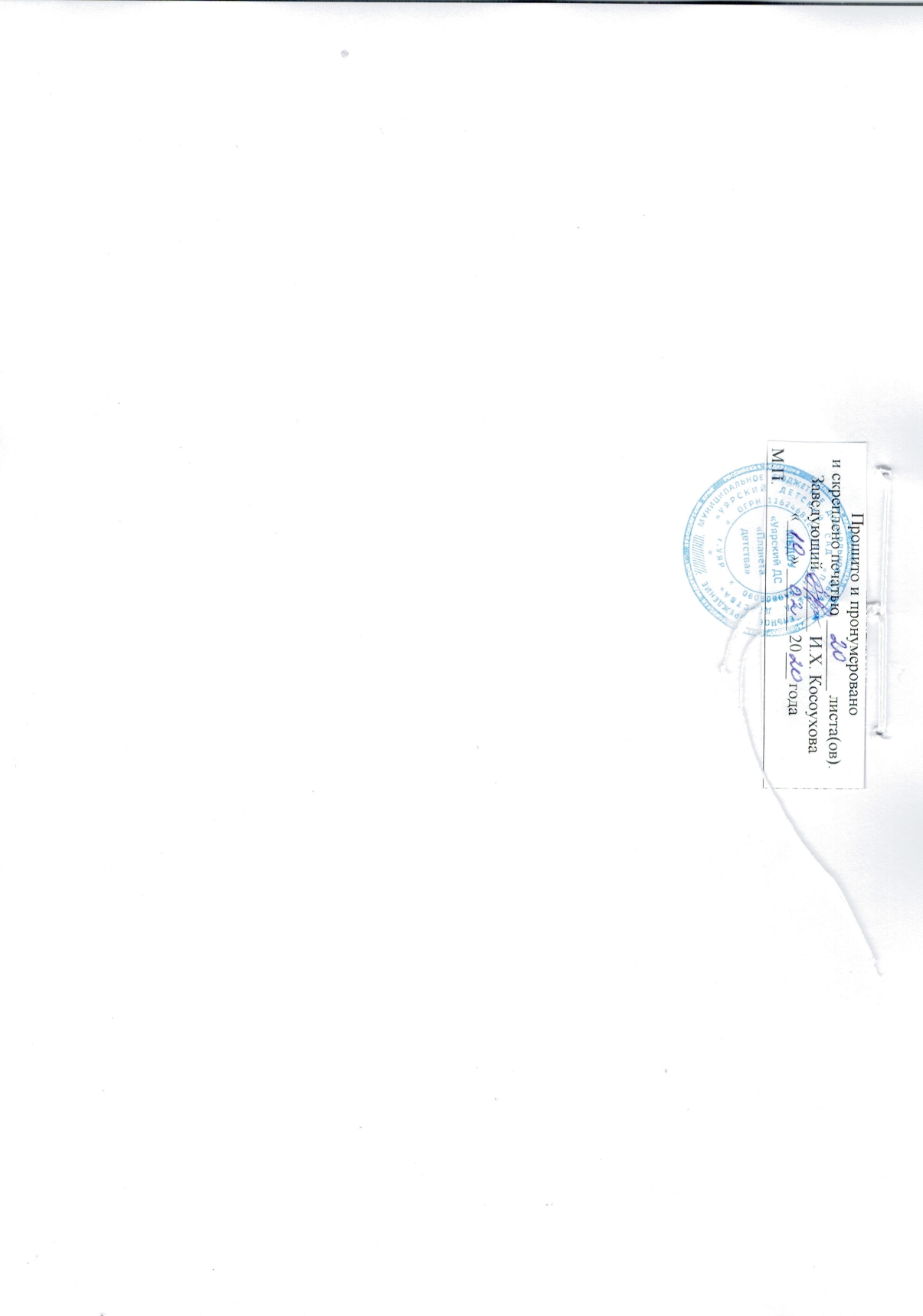 Т а б е л ь  №    